Fauna és Flóra Alapítvány pályázati felhívásaszakmai gyakorlaton való részvétel támogatásáraPÁLYÁZÓI ŰRLAP*A másodikként megpályázott gyakorlat rovat kitöltése nem kötelező. A rovatot annak a pályázónak kell kitöltenie, aki - amennyiben az Alapítvány az elsőként megpályázott szakmai gyakorlaton nem tud számára részvételi lehetőséget biztosítani - élni kíván egy másodikként megjelölt gyakorlaton történő részvétel lehetőségével.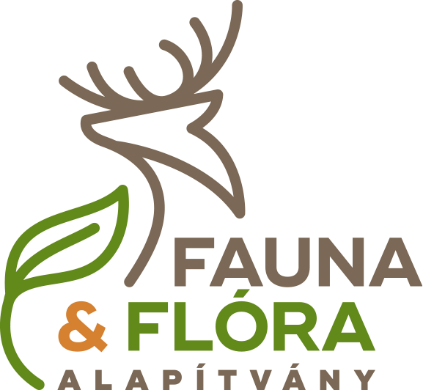 NévSzületési hely,  dátumÁllampolgárságNEPTUN kódTelefonszáme-mail címÁllandó lakcímLevelezési címelsőként megpályázott gyakorlat(szakmai gyakorlat kódja)másodikként megpályázott gyakorlat*(szakmai gyakorlat kódja)